                                                     	Crown Medical Practice 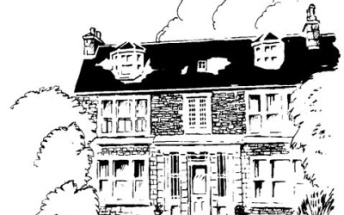 Please pass this sheet to the Practice Nurse or Doctor when called for your vaccination. I hereby give my consent to be administered with the Influenza vaccineI HAVE HAD the flu vaccine before – please highlight if you HAVE NEVER HAD the flu vaccine before. I HAVE NOT HAD an adverse reaction to the flu vaccine or any other injection before. Patient’s signature ………………………………………………..  Date: dd/mm/yyyyWHILE GETTING CLOSER IN THE QUEUE PLEASE HAVE YOUR NON-DOMINANT ARM READY FOR THE INJECTION…………………………………………………………………………………………………………………………………………………………….FOR OFFICE USE ONLY: 													Administered by: Patient’s age on 31st of March 2021: ……….													Dr M BurnettQUAD      					Dr D Titterington 	 ATIV - TRI 					Dr A Martin Dr R Keltie Batch number : [ please apply sticker here ]			Dr G NormanExpire date: ……………………………				Dr J Pitman							Dr A SerafinArm       Left  						Isobel Mackenzie	Right						Nell MacGillivray